CHARTER TOWNSIDP OF GENESEE ORDINANCE NO. 620AN ORDINANCE TO AMEND ORDINANCE NO. 603, THE GENESEE CHARTE R TOWNSHIP  ZONING  ORDINANCE  BY THE REZONING OF CERTAIN  LAND FROM l-2 (fNDUSTRJAL) TO R-1 (SINGLE FAMILY RESID NTIAL)The Charter Township of Genesee, Genesee County Michigan Ordain  :SECTlON 1REZONCNG OF PREMISESGene ee Township Ordina nce No. 603 is hereby amended to read a follow :Pursuant to Article XVII Section l 706 entitled "C hanges and Amendments" the zoni ng ordinance and zoning map i hereby amended pur uant to the recommendation of the Genesee Township Planning ommission , the fo l lowing described premi es in the Township of Gene ee, Genesee aunty, Michigan are hereby rezoned from I-2 Indu trial to R- 1 , Single-Family Residential:Parcel No.: 11-20-400-017S 10 A OF N 30 A OF E ½ OF SE ¼ EXCEPT A PARCEL OF LAND BEG AS BEG S 0 DEG 04 MlN E 860 FT FROM   ¼   OR OF SEC TH S O D   G 04 MlN E 230 FT TH S 87 DEG 36 MIN 24 SEC W 859.89 FT TH NO DEG 04 MIN 08 SE E 230.02 FT TH N 87 D G 36 MIN24 W 440 FT S	20 T8N R7E (04) FR 11-20-400-015.MORE COMMO  LY KNOWN AS:  5193 Bray Road, Fl int, Michigan 48505SECTION JIREPEALAll ordinances and portions thereof insofar as the ame may be in conflict herewith are hereby repealed.SECTION HIEFFECTIVE DATEThis Ordinance shall become effective immediat ely upon publicati n following its final adoption.SECTION IVSHORT TITLEThi Ordinance shall be known a  Genesee Township Zoning Ordinance Amendment No.2022-620.We hereby certify that the foregoi ng Ordinance was adopted on the Second Read i ng bythe Township Board of the Charter Township of	enescc at its meeting on  March  15 , 2022.Fir t Read in g:	February    8	20221st	Pu bl i ca t i on  February  16 ,	2022Second Read!ng:	March   15	, 2022Pub1i hed on:	March 23 , 20 2 2tlli ;, , d;;,_GJ --- - oaniel	ashoo,	ervisorWayne ef. Bates , Clerk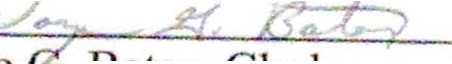 2